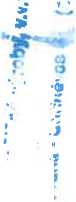 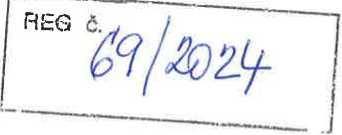 Výzkumný ústav živočišné výroby, v.v.i.se sídlem Přátelství 815, 104 00 Praha-UhříněvesIČ: 00027014, DIČ: CZ00027014registrován v rejstříku v.v.i. MSMTbankovní spojení:                , č.ú.                     zastoupený Dr. Ing. Pavel Čermák, ředitelem(dále jen „pronajímatel“)aMUDr Radka Lomská s.r.o.Se sídlem Olšanská 2666/7,130 00 Praha 3IČ: 01458248tel.:           email:                  @seznam.cz(dále jen „nájemce“)majitelka koně: POCOS LAST BABY, dat. nar. 28. 6. 2009, val. ryzí str., Paint Horse, id. čís.; 840 005 00971, 432, ot. POCO MAIS BAR, m. PRINCESTINY BARS(dále jen „kůň nájemce“)uzavřeli níže uvedeného dne, měsíce a roku tutonájemní smlouvuI.Předmět smlouvyPronajímatel je vlastníkem pozemku kat. úz. Uhříněves č. p. 1773, kat. úz. Uhříněves, ulice Netluky (dále také jen jako „stáj“).Pronajímatel se přenechává nájemci do užívání místo ve volném ustájení pro koně nájemce.II.Trvání smlouvyNájem se uzavírá na dobu neurčitou od 1. 1. 2024.III.NájemnéNájemné činí 5.500,- Kč za kalendářní měsíc. Netrvá-li nájemní vztah celý kalendářní měsíc, je výše nájemného poměrně krácena.Nájemné je splatné vždy do 10. dne v měsíci, za který se nájemné platí. Nájemné je splatné na účet pronajímatele uvedený v této smlouvě nebo do pokladny pronajímatele. Variabilní symbol platby ??Smluvní strany sjednaly smluvní pokutu ve výši 0,1 % denně za každý den prodlení s platbou nájemného a s platbou úhrady služeb (čl. IV.).Smluvní strany si sjednávají inflační doložku, na jejímž základě se nájemné a paušální cena za služby každoročně vždy k 1. března příslušného roku zvyšuje o roční míru inflace vyjádřenou přírůstkem průměrného ročního indexu spotřebitelských cen za uplynulý kalendářní rok, vyhlášenou Českým statistickým úřadem. Ke zvýšení nájemného a paušální ceny za služby v případě valorizace dochází automaticky, bez písemného oznámení nájemci. K prvnímu zvýšení plateb o inflaci takto dojde s účinností od 1. 1. 2024.IV.Poskytované službyPronajímatel se zavazuje poskytovat nájemci spolu s nájmem tyto služby (plnění): krmivo (objemné krmivo, oves, ječný šrot), stelivo, voda a elektrický proud, užívání šatny, venkovní jízdárny a krytých hal.Cena je stanovena paušálně ve výši 1.074,50 Kč plus DPH v platné výši. Netrvá-li nájemní vztah celý kalendářní měsíc, je paušální cena za poskytované služby poměrně krácena.Cena za poskytované služby je splatná spolu s nájemným. V ceně poskytovaných služeb je zahrnuta každodenní obsluha a využití venkovní a krytých jízdáren.V.Povinnosti pronajímateleumožnit nájemci užívat prostory jízdáren Jezdeckého klubu Výzkumného ústavu živočišné výroby (JK VUZV), pokud tomu bude odpovídat zdravotní stav a chování koně, poskytovat nájemci služby v rozsahu, ke kterému se zavázal.VI.Povinnosti nájemcemít a kdykoli na vyžádání pronajímatele předložit platný průkaz koně,zajistit sám pohybování a čištění koně,sledovat zdravotní stav koně a zajistit sám veškeré veterinární ošetření a kování koně na vlastní náklady,mít po celou dobu nájmu sjednané platné pojištění koně pro případ zranění, onemocnění, uhynutí i pro případ jím způsobeného škody či újmy a toto pojištění kdykoli na vyžádání pronajímatele předložitdodržovat veškerá protipožární, bezpečnostní opatření, stejně tak i ekologické a hygienické předpisy a normy pro provoz nemovitostí a jejich příslušenství v objektech pronajímatele,provádět jezdeckou činnost v prostorách a na pozemcích k tomu určených, při dodržování jezdeckých pravideldodržovat řád JK VUZV, se kterým byl řádně seznámen, což potvrzuje svým podpisem na této smlouvě,nájemce nesmí v areálu pronajímatele a na jeho pozemcích, včetně jízdárenských prostor, podnikat,hradit nájemné a úhradu za služby ve stanovených termínech,před ustájením koně nájemce předat kopii zdravotní dokumentaci koně pronajímateli nebo ošetřovateli koní ke kontrole a doložení zdravotního stavu koně nájemce dle veterinárních předpisů; v případě, že ze zdravotní dokumentace vyplyne, že kůň nájemce není zdravý, není pronajímatel povinen umožnit nájemci umístění koně do boxového stání,udržovat v celém areálu pořádek a čistotu.VII.Ukončení nájemního vztahuNájemní vztah může být ukončen dohodou smluvních stran.Pronajímatel a nájemce mohou vypovědět smlouvu bez udání důvodu s výpovědní dobou 2 měsíce. Pronajímatel má právo vypovědět smlouvu bez výpovědní doby pro porušení řádu stáje nebo zakládá-li stav koně nebezpečí ohrožení zdraví ostatních koní ve stáji nebo lidí.Pronajímatel má právo vypovědět smlouvu s výpovědní lhůtou 7 dní v případě nevhodného chování koně (např.: tkalcování, jankovitost, krkání, kopání, kousání apod.).Pronajímatel má právo vypovědět smlouvu s výpovědní dobou 1 měsíce, je-li nájemce více než 30 dní v prodlení s placením plateb dle této smlouvy nebo jiných povinností nájemce dle této smlouvy.Dvouměsíční výpovědní doba počíná plynout prvním dnem kalendářního měsíce následujícího po měsíci, ve kterém byla výpověď doručena. Kratší výpovědní doby než dvouměsíční počínají běžet prvního dne následujícího po doručení výpovědi.Výpověď musí být učiněna písemnou formou, a to doporučeným dopisem nebo prostřednictvím datové schránky. V případě pochybností o doručení se má za to, že výpověď byla doručena třetím dnem následujícím po předání zásilky s výpovědí k doručení České poště, v případě doručování prostřednictvím datové schránky se má za to, že výpověď byla doručena nejpozději třetím dnem následujícím po dodání zprávy do datové schránky příjemce.Při skončení nájmu je nájemce povinen vyklidit boxové stání vyklizené a uvedené do stavu, v jakém je převzal, s přihlédnutím k obvyklému opotřebení.Pro případ prodlení s vyklizením předmětu nájmu je nájemce povinen zaplatit pronajímateli smluvní pokutu ve výši 1.000,- Kč (slovy: tisíc korun českých) za každý započatý den prodlení. Dále je nájemce povinen hradit pronajímateli částku odpovídající částce, kterou by musel nájemce uhradit na nájemném a službách, pokud by nájemní vztah dle této smlouvy trval.VIII.Nájemce odpovídá pronajímateli za škody způsobené na majetku pronajímatele zaviněné nájemcem nebo způsobené koněm.Nájemce prohlašuje, že byl řádně seznámen s Řádem JK VUŽV, stejně tak se všemi protipožárními a bezpečnostními opatřeními.IX.Závěrečná ustanoveníDalší práva a povinnosti smluvních stran touto smlouvou neupravené se řídí platnými právními předpisy, zejména zák. č. 89/2012 Sb., občanský zákoník.Veškeré změny či doplnění této smlouvy lze provést jen formou písemných vzestupně číslovaných dodatků podepsaných oběma smluvními stranami, které budou nedílnou součástí této smlouvy.Nájemce prohlašuje, že souhlasí s uvedením svého rodného čísla v této smlouvě, ve smyslu ust. § 13c odst. 1 písm c) zákona č. 133/2000 Sb., o evidenci obyvatel v platném znění.Tato smlouva je sepsána ve dvou vyhotoveních, z nichž jedno vyhotovení obdrží pronajímatel a jedno vyhotovení obdrží nájemce.Tato nájemní smlouva byla schválena dne 4. 12. 2023 dozorčí radou ústavu podle § 19 odst. 1 písm.b) bod 7 zákona č. 341/2005 Sb., o veřejných výzkumných institucích, v platném znění.DneDr. Ing. Pavel Čermák ředitel VÚŽV, v.v.i.Pronajímatel:Dne Nájemce:104 CO Ptaha*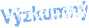 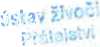 